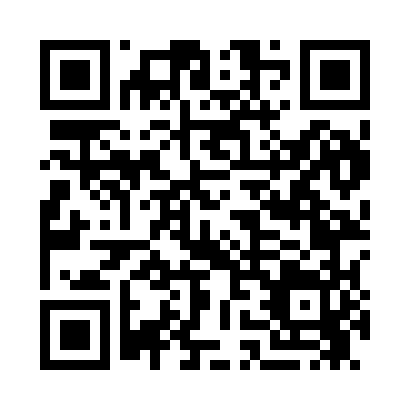 Prayer times for Dahoga, Pennsylvania, USAMon 1 Jul 2024 - Wed 31 Jul 2024High Latitude Method: Angle Based RulePrayer Calculation Method: Islamic Society of North AmericaAsar Calculation Method: ShafiPrayer times provided by https://www.salahtimes.comDateDayFajrSunriseDhuhrAsrMaghribIsha1Mon4:035:451:195:218:5310:342Tue4:045:451:195:218:5310:343Wed4:055:461:195:218:5210:344Thu4:055:471:195:218:5210:335Fri4:065:471:205:218:5210:336Sat4:075:481:205:218:5210:327Sun4:085:481:205:218:5110:318Mon4:095:491:205:218:5110:319Tue4:105:501:205:218:5010:3010Wed4:115:511:205:218:5010:2911Thu4:125:511:215:218:4910:2812Fri4:135:521:215:218:4910:2713Sat4:145:531:215:218:4810:2614Sun4:165:541:215:218:4810:2615Mon4:175:541:215:218:4710:2516Tue4:185:551:215:218:4710:2417Wed4:195:561:215:218:4610:2218Thu4:205:571:215:218:4510:2119Fri4:225:581:215:218:4410:2020Sat4:235:591:215:208:4410:1921Sun4:246:001:215:208:4310:1822Mon4:266:001:215:208:4210:1623Tue4:276:011:215:208:4110:1524Wed4:286:021:215:208:4010:1425Thu4:306:031:215:198:3910:1326Fri4:316:041:215:198:3810:1127Sat4:326:051:215:198:3710:1028Sun4:346:061:215:188:3610:0829Mon4:356:071:215:188:3510:0730Tue4:376:081:215:188:3410:0531Wed4:386:091:215:178:3310:04